Полицейские Усть-Катава проводят мероприятия по профилактике мошенничестваИнспектор по делам несовершеннолетних капитан полиции Елена Сысоева провела с учащимися и преподавателями школы №5 профилактическую беседу «Осторожно, мошенники». Сотрудник полиции в беседе рассказала, что в последнее время число «социальных мошенничеств» возросло. Основным объектом злоумышленников становятся, как правило, люди пожилого возраста и социально незащищенные слои населения. Владея навыками психологии, преступники легко входят в доверие к гражданам и добиваются своей цели, зачастую лишая людей денежных средств. С каждым днем злоумышленники придумывают все новые и новые схемы обмана граждан. Единственный действенный метод противостояния граждан мошенникам - бдительность.     Елена Юрьевна напомнила о том, что нельзя отвечать на «незнакомые» номера, а тем более сообщать свои данные банковской карты: «Сообщение по телефону о блокировке банковской карты – одна из излюбленных схем мошенников. Они просят Вас дойти до ближайшего банкомата и перевести все свои средства на новый счет, чтобы не потерять деньги. Они уйдут к мошенникам! Жертвами мошенников может стать каждый. Злоумышленники постоянно придумывают новые схемы обмана, но в каждой из них один финал - человек теряет деньги. Обезопасить себя очень просто. Вам необходимо запомнить элементарные правила:·   Обязательно перезвоните родственникам, которые, якобы, попали в беду или их знакомым·   Не переводите деньги на другие банковские счета и незнакомые телефонные номера·   Не сообщайте посторонним людям код карты экспресс-оплаты·   Не вводите по указанию незнакомых людей «специальные коды» для получения приза·   Не звоните на короткие номера·   В любом из случаев сообщите о факте мошенничества в ОВД».В ходе встречи также остановились на вопросе морали, нравственности, толерантности и поведения человека в обществе, а также на вопросе экстремизма и терроризма, взаимопонимания, уважения к родителям и взрослым.В завершении мероприятия всем присутствующим были вручены информационные листовки. Страж порядка попросила внимательно изучить их, передать полученные знания своим родным и близким, особенно пожилого возраста, которые чаще всего попадаются на уловки мошенников.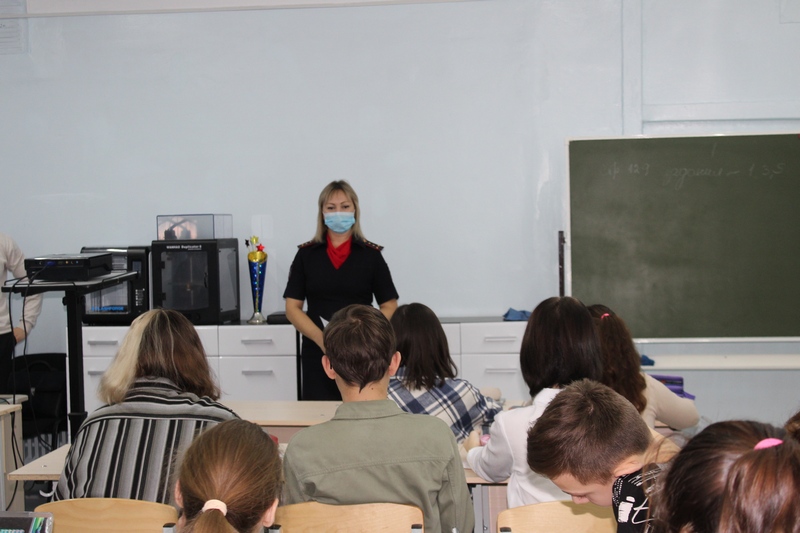 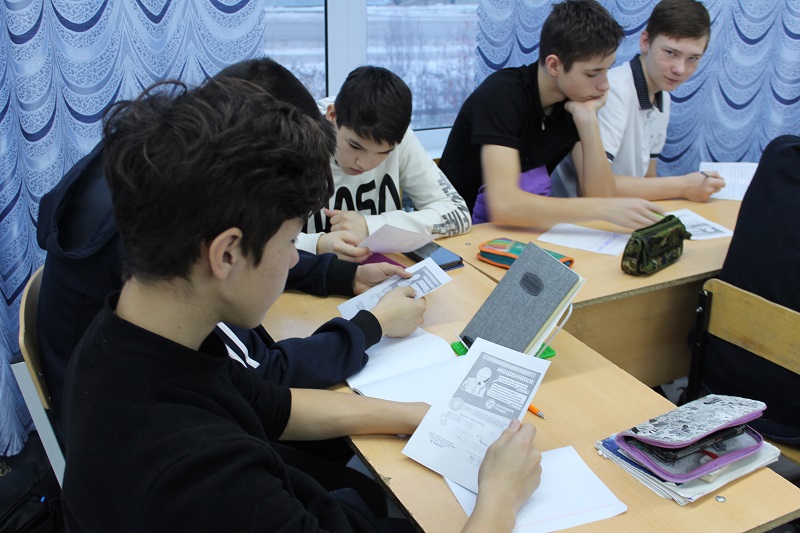 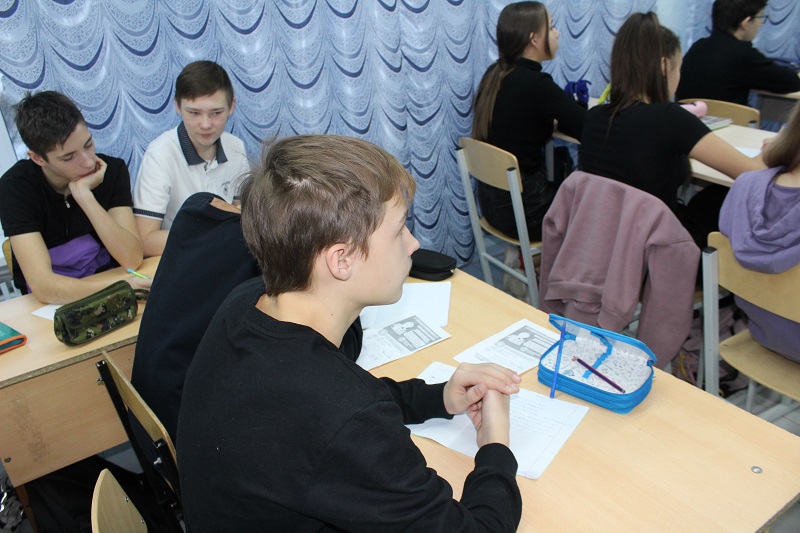 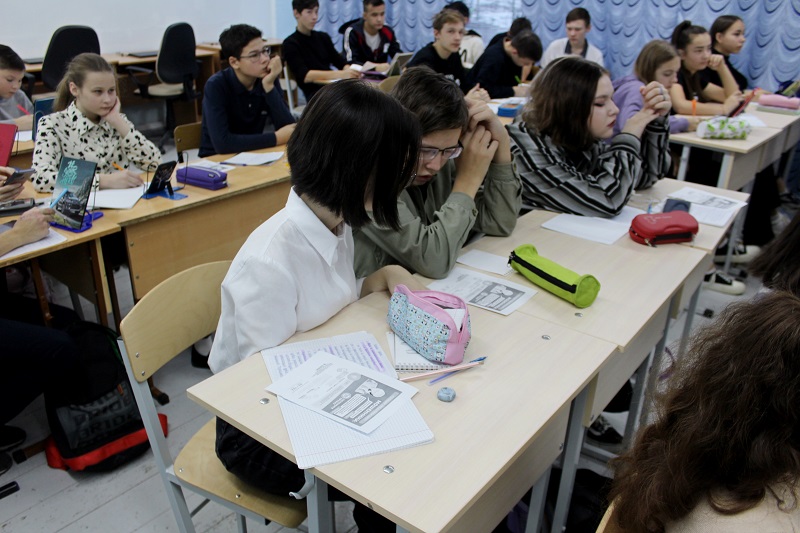 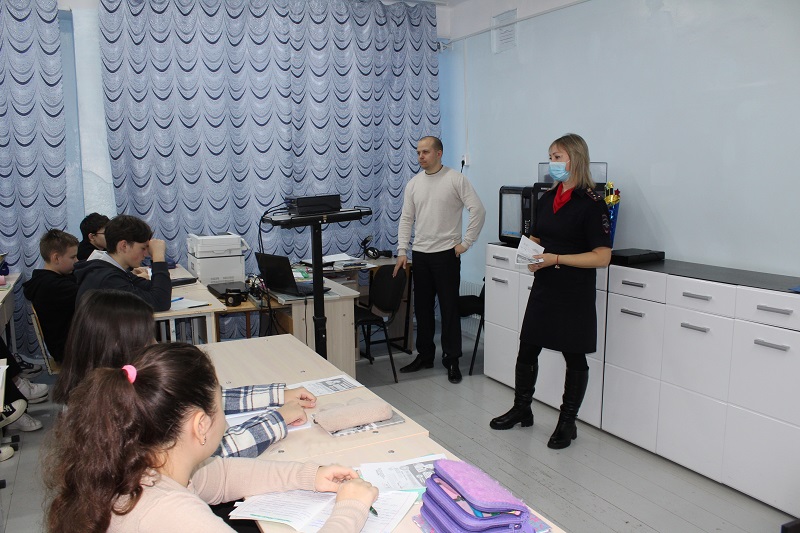 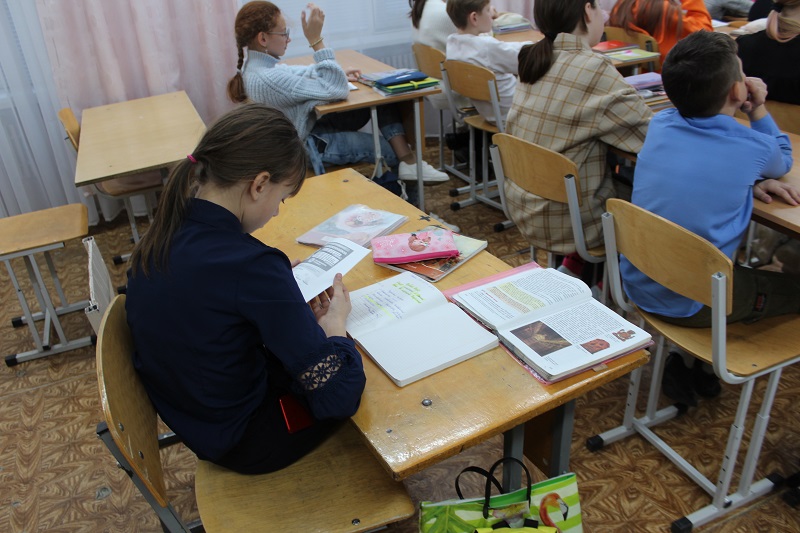 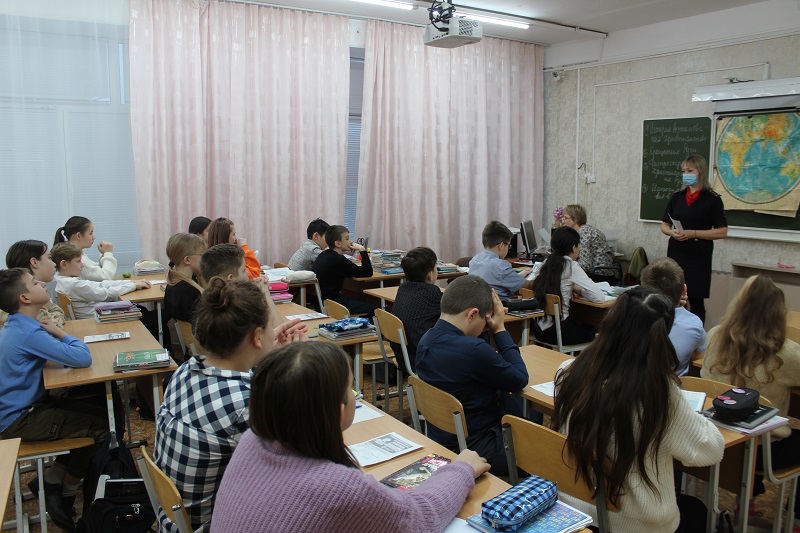 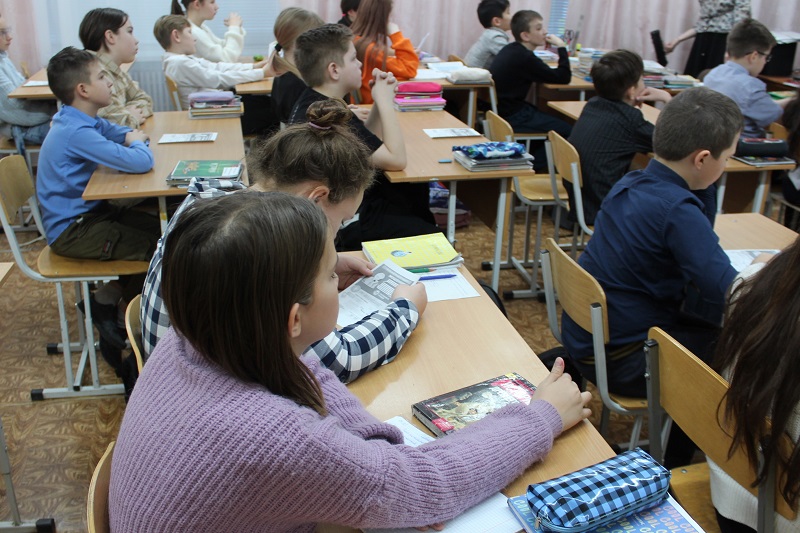 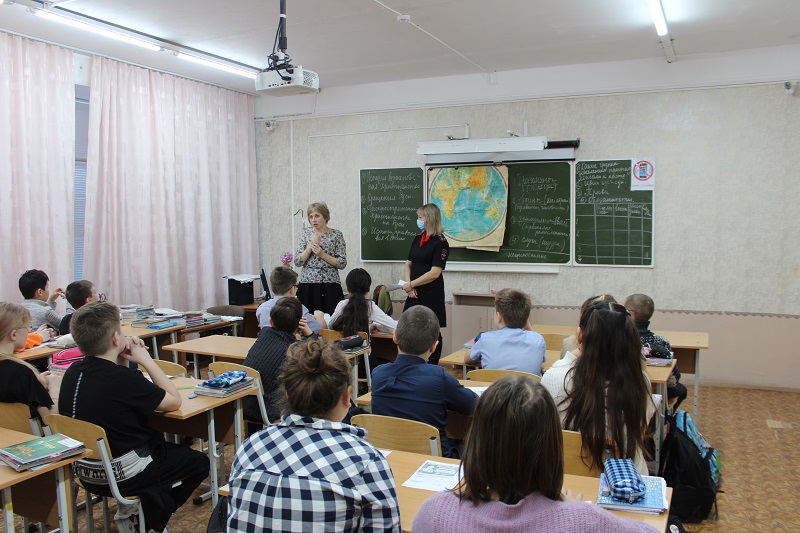 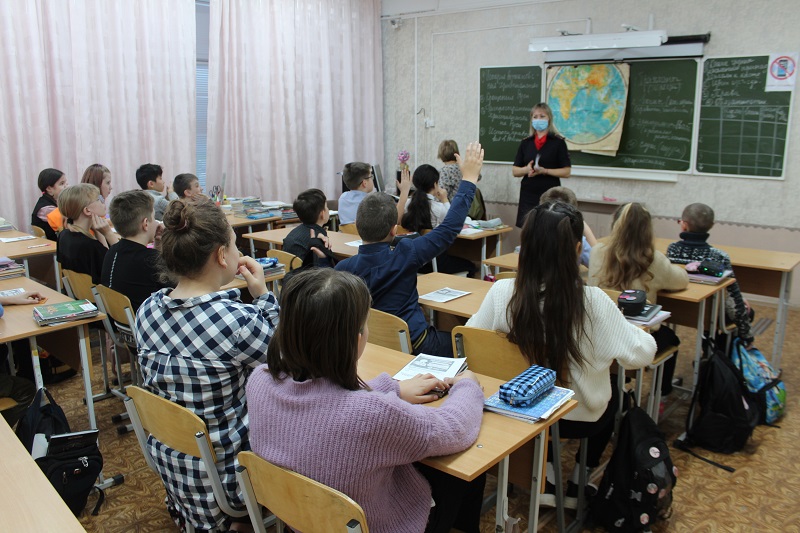 